(NO ES NECESARIO IMPRIMIR)REPASAMOSLOS INSTRUMENTOS MUSICALES:¿QUÉ INSTRUMENTO ES?¿CÓMO SE TOCA? (GESTO)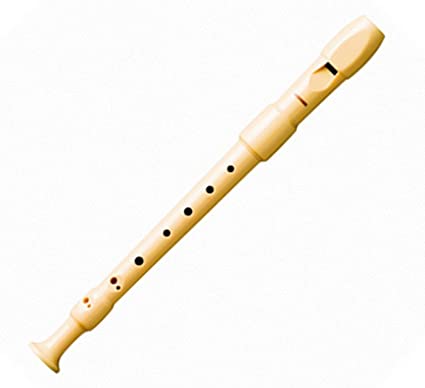 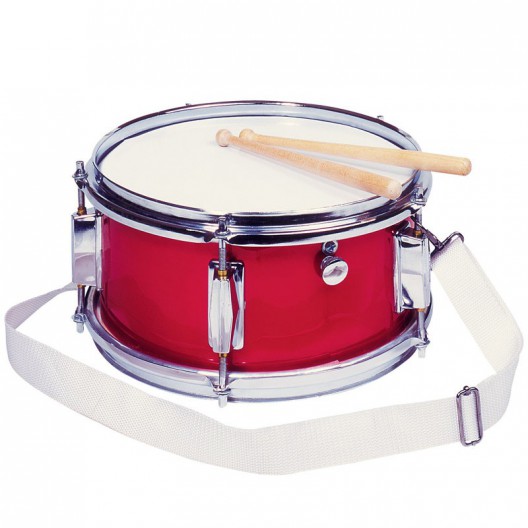 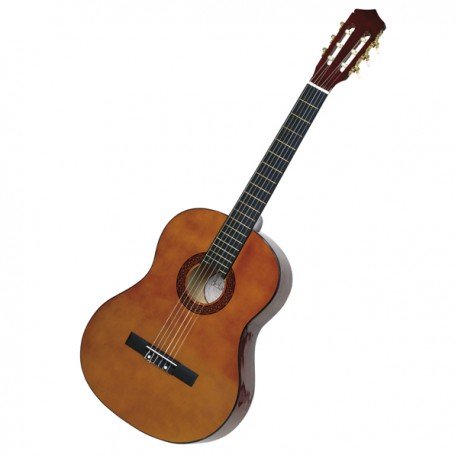 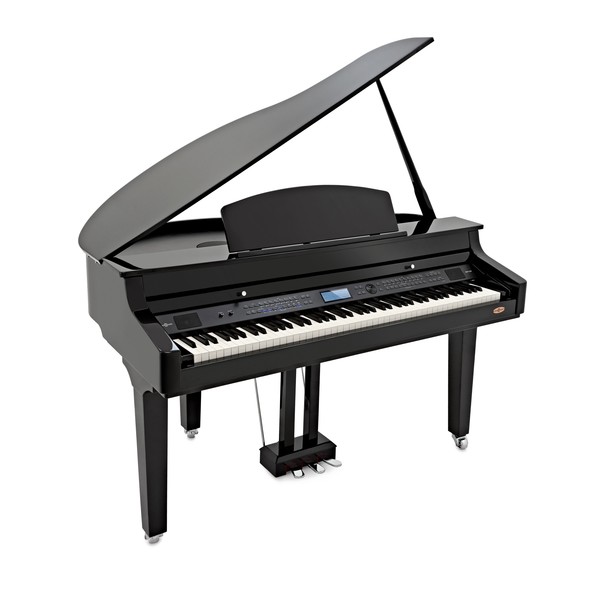 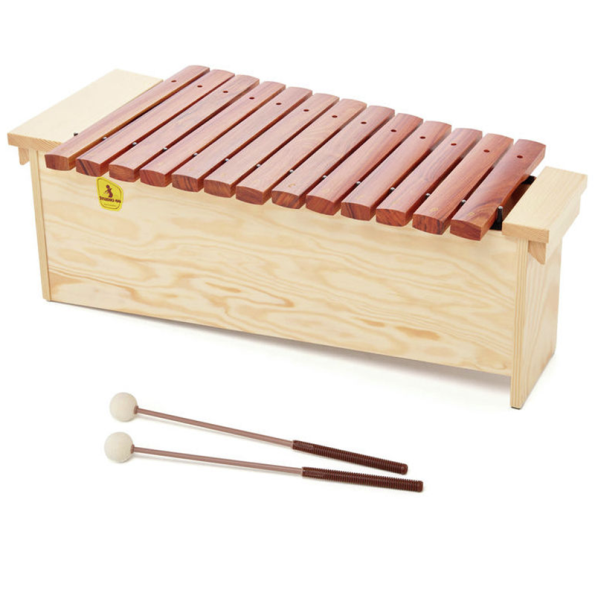 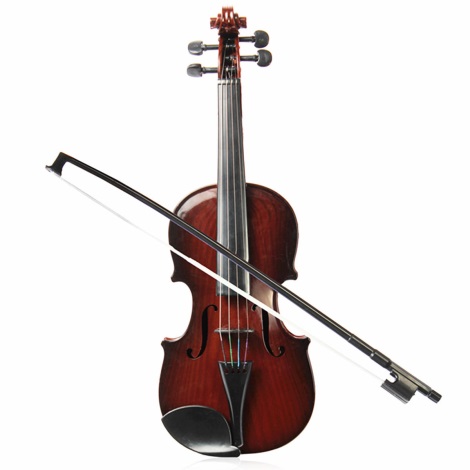 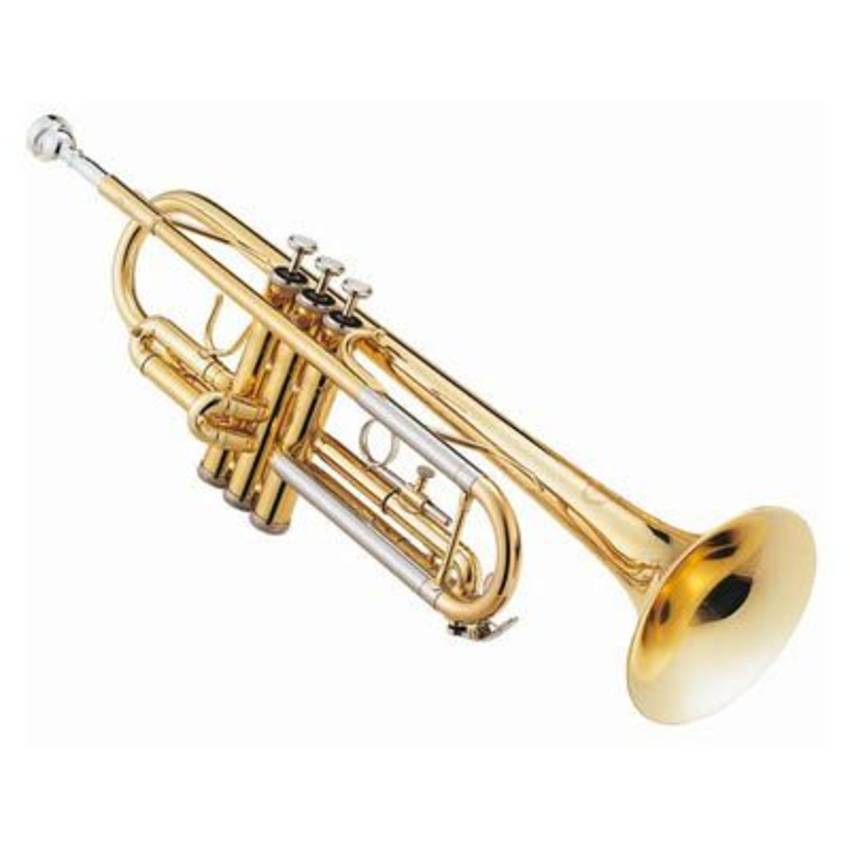 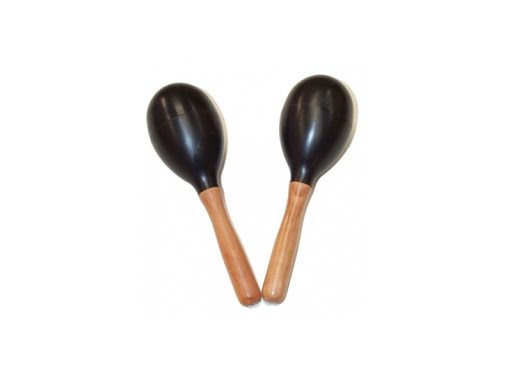 